 Atividades para casa.CONTEÚDO PEDAGÓGICO.Primeira etapa (oitava semana).OBJETIVOS:As atividades propostas têm como objetivo estimular o desenvolvimento integral das crianças trabalhando o cognitivo, físico e socioemocional a fim de proporcionar também uma maior interação entre a família.ROTINA DIÁRIA:1º-Leitura/ conversa sobre os combinados e regras; 2º-Roda de conversa; Comece falando informalmente sobre assuntos do cotidiano ou curiosidades pessoais a criança. A ideia é aproximar os pais do objeto do conhecimento em si - no caso, a própria conversa. Exemplos: como foi seu dia, falar sobre os membros da família, amiguinhos da escola, escolha do nome da criança, falar sobre a cidade etc.3º- Cantigas de RodaA musicalização com as cantigas de roda pode ser feita pelos pais/responsáveis resgatando as músicas que conhecem de sua infância ou por intermédio do uso de recursos digitais como CDs, DVDs ou vídeos:Link de sugestão: https://www.youtube.com/watch?v=V8JU4Q7hKe8}4º- Faça a Leitura diária do Alfabeto e dos números com as crianças:5º Realização das atividades pedagógicas: tamanho, maior/menor, grande/médio/pequeno. Para iniciar as atividades assistir vídeo no YOUTUBE https://www.youtube.com/watch?v=HiMpiQAMV5Y.Depois utilizar vasilhas com os tamanhos: pequenos, médio, grande para a criança perceber a diferença entre elas.Agora vamos fazer as atividades! https://professoresherois.com.br  https://professoresherois.com.br  https://professoresherois.com.br  https://professoresherois.com.br  https://professoresherois.com.br 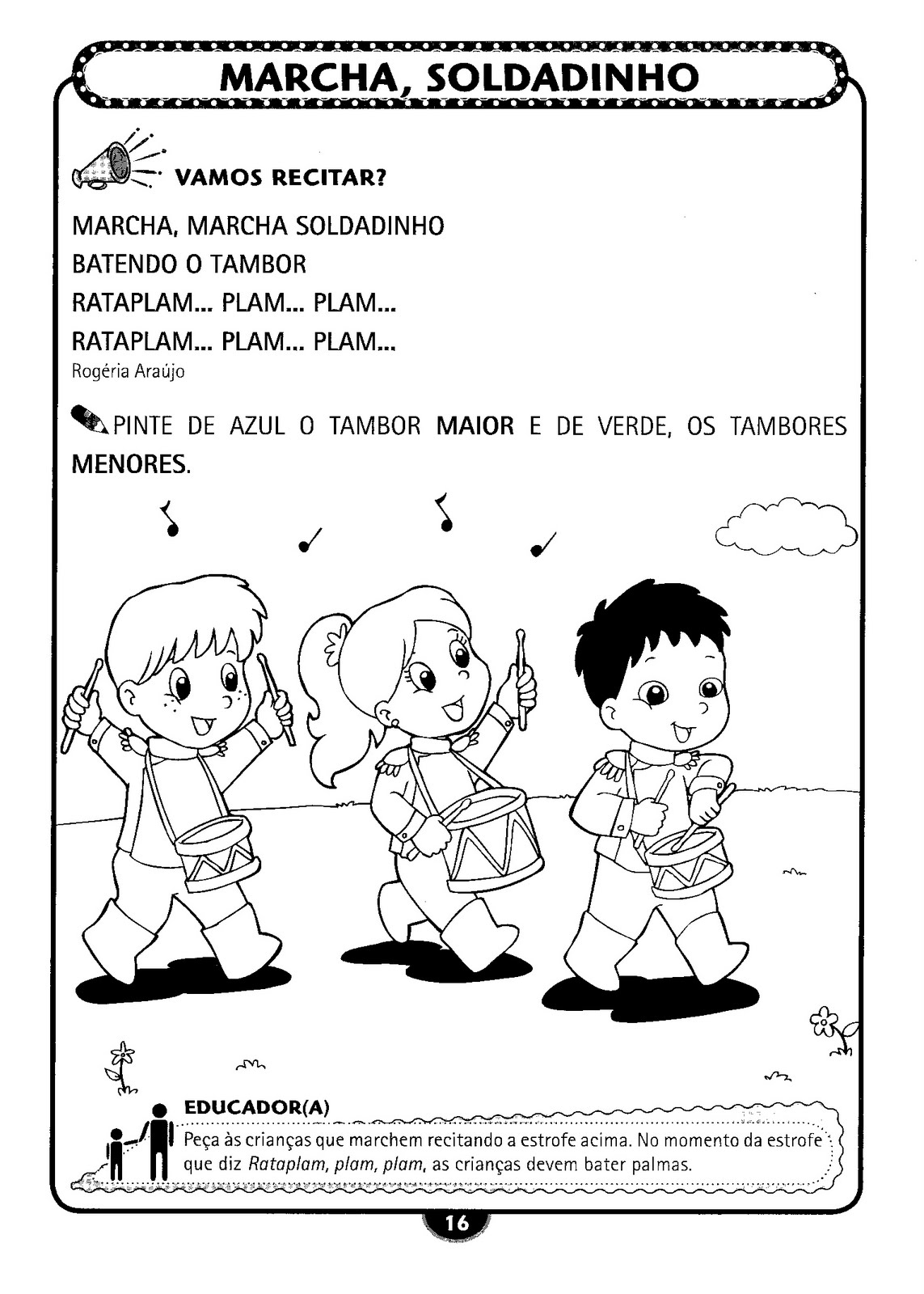 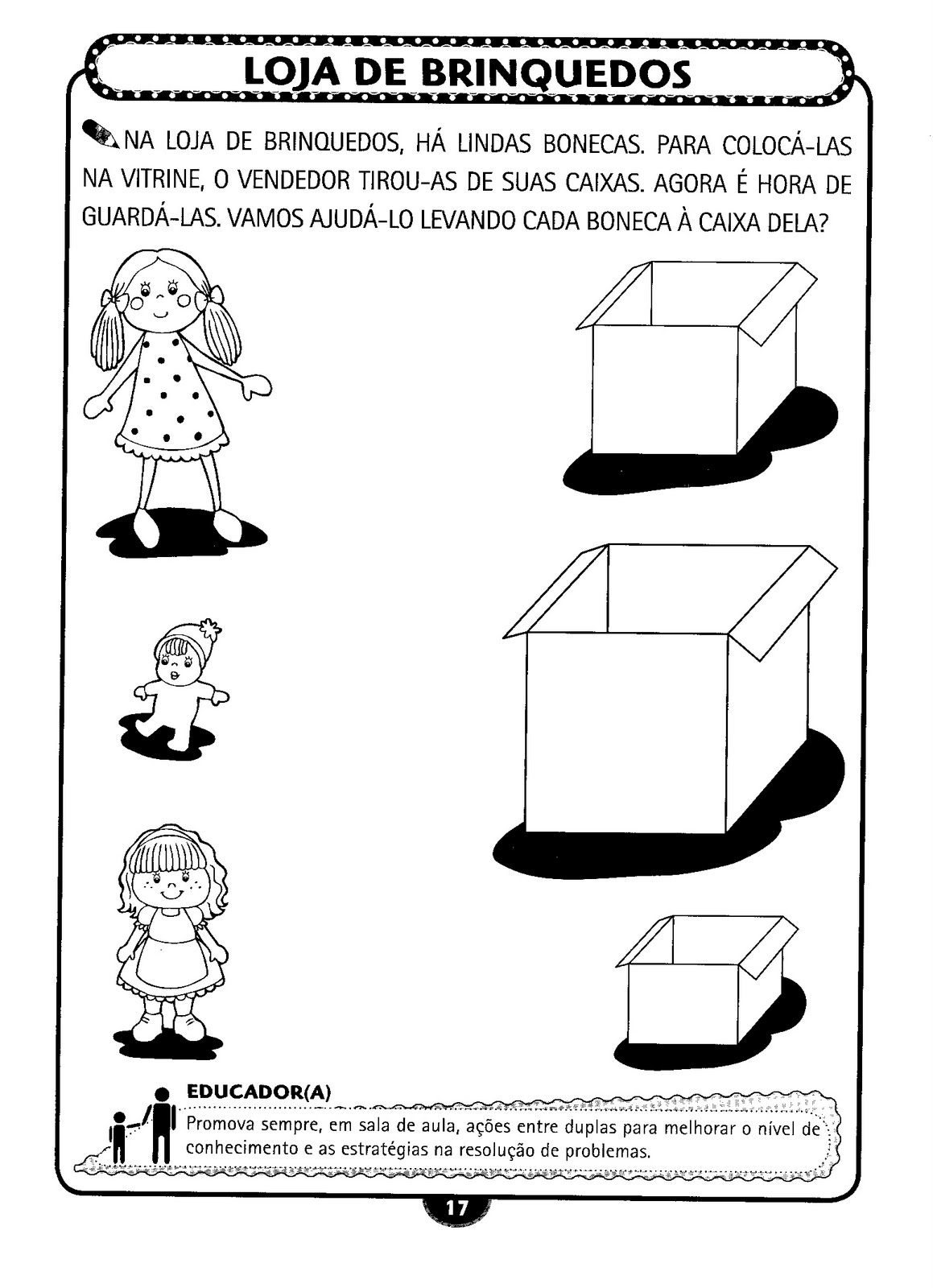 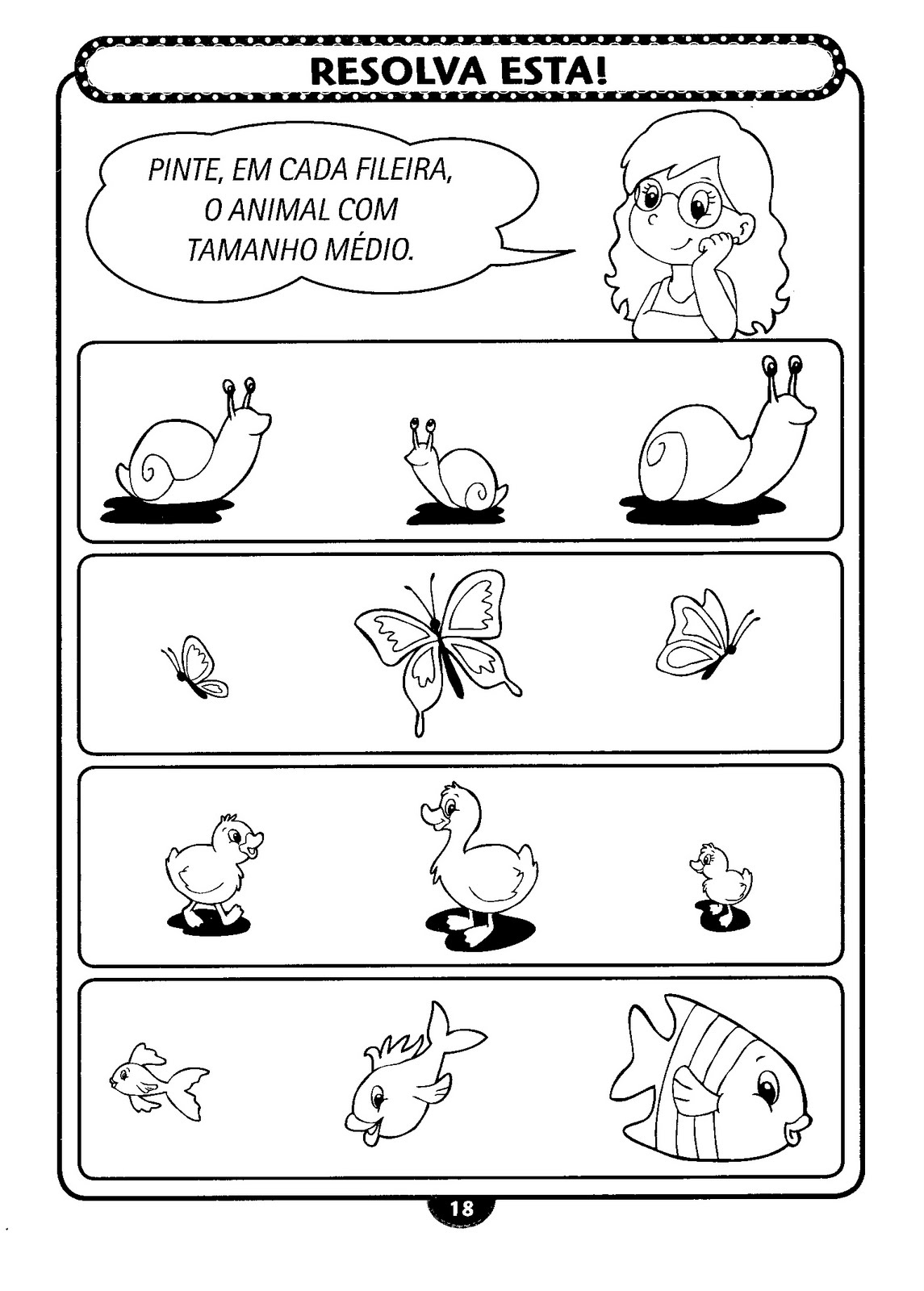 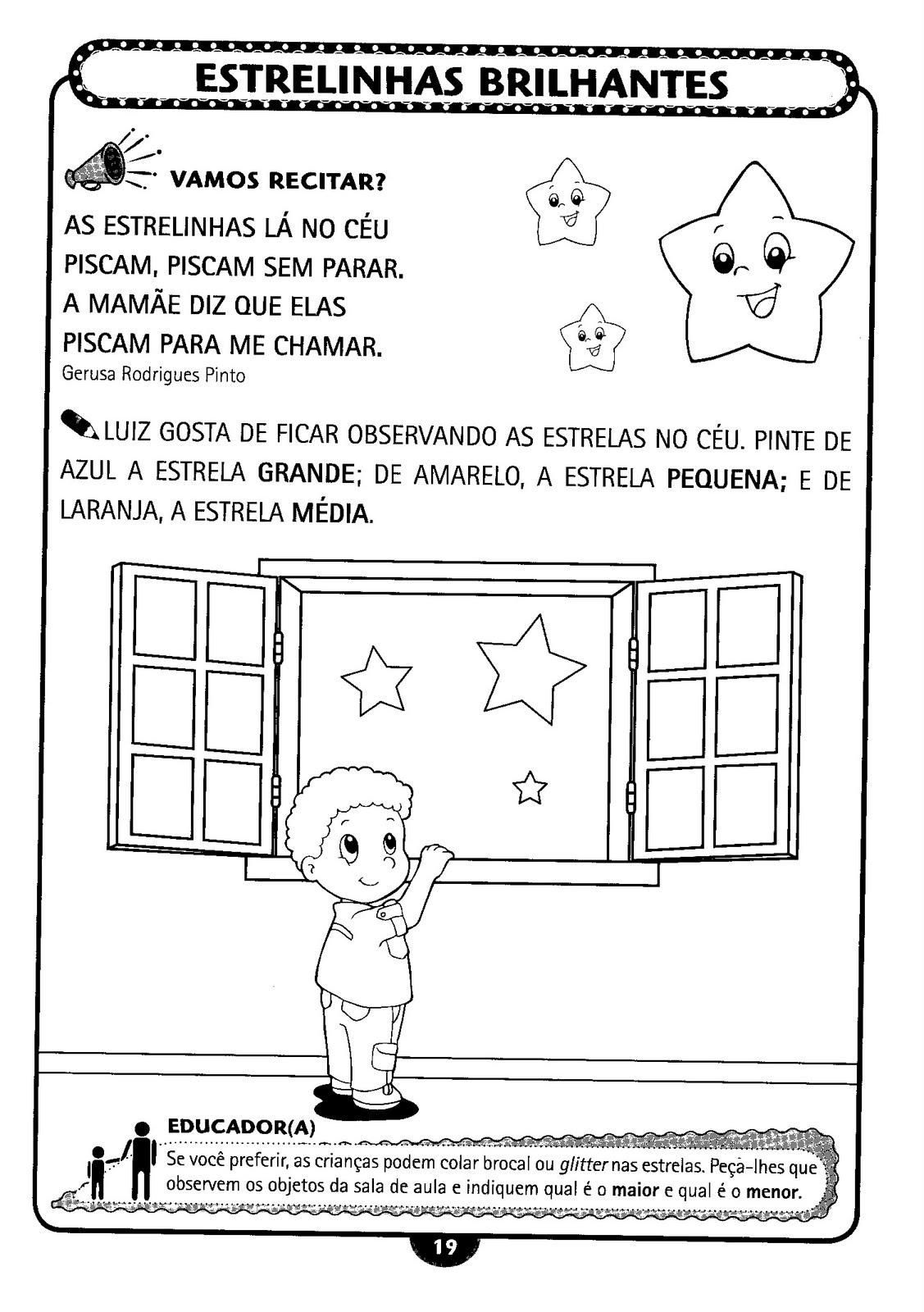 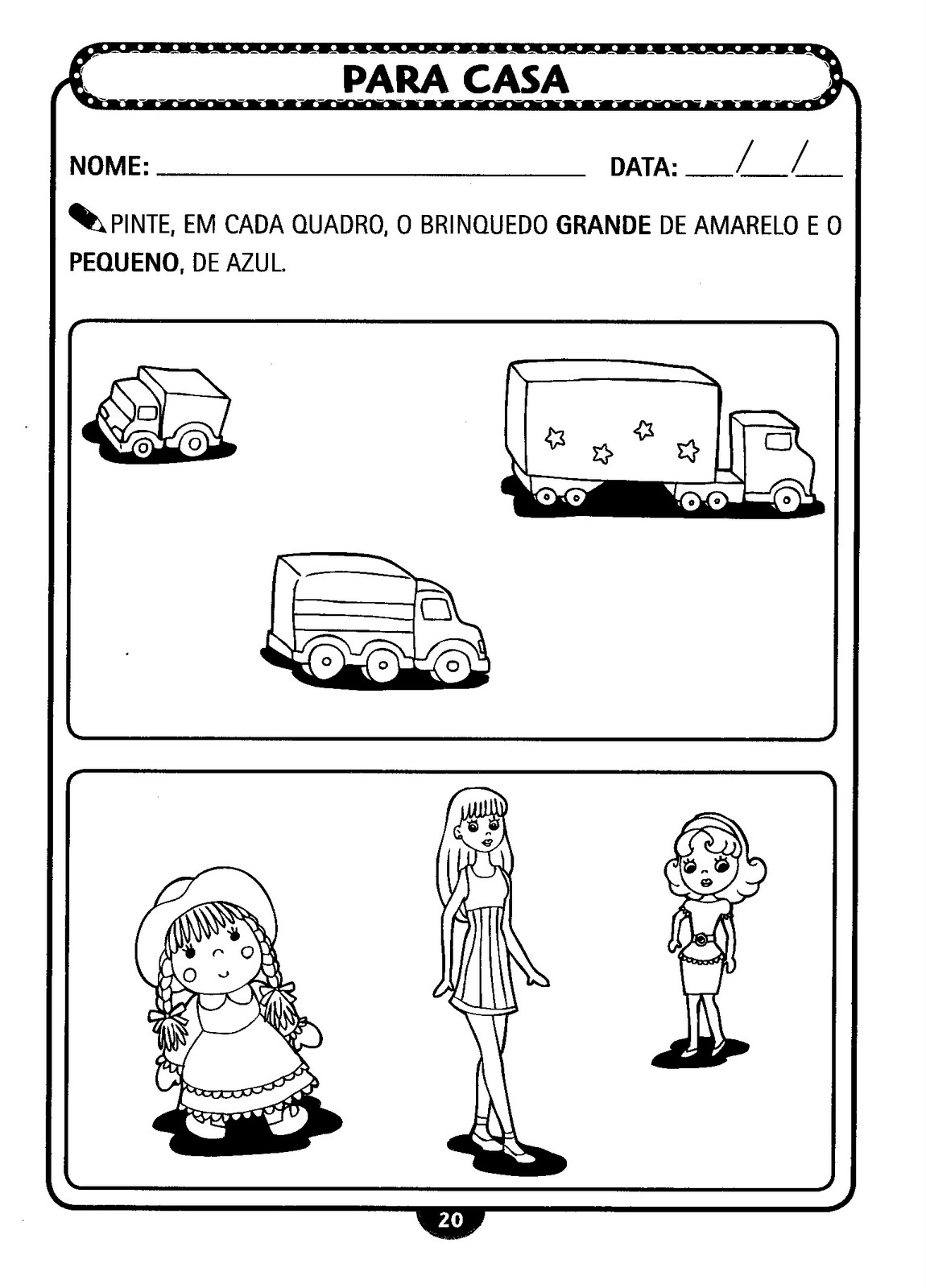 ATIVIDADES LÚDICAS:Recadinho das educadoras:Querida criança!Logo tudo isso vai passar e estaremos juntos novamente. Saudade de vocês. ❤ 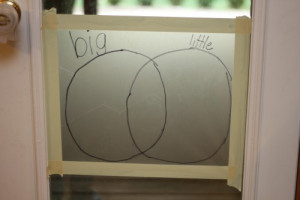 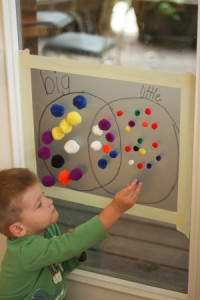 blog http://www.icanteachmychild.com/sticky-learning/ .1- No primeiro modelo, você deve abrir um pedaço de papel contact de boa qualidade (em um tamanho que caibam o desenho de 2 círculos com uma “ligação” no meio). Deixe a parte colante para a frente, e pregue na parede usando fita crepe nos 4 lados do papel, em toda a extensão das laterais. Escreva “Grande” e Pequeno “na parte de cima de cada um dos dois círculos.
2 -Depois pode-se entregar a criança bolinhas coloridas em 3 tamanhos. A  criança  deve colocar os diferentes tamanhos de bolinhas  nos seus lugares corretos.